Minutes of a Meeting of Thrybergh Parish Councilheld On Thursday 6 January 2022at the Parish Hall, Park Lane, Thrybergh (6.30 start).Present: - Councillors G Trickett (Chair), A Martin (vice chair), D Bates, T Knapton, R Thomas, J Parsons, J Chambers, S McLean & B Shaw.Also present was Ward Councillor J Baker-Rogers and one member of the public.Ward Councillor Michael Bennett-Sylvester was unable to attend due to other engagements.192/22 Apologies for AbsenceApologies were received from Councillors M Senior, G Senior and K Endicott.193/22 Approval of Reason Given for AbsenceMover: Councillor D Bates	Seconder: Councillor A Martin Resolved: That the Councillors apologies be accepted by the Parish Council.194/22 Declaration of InterestThere were no declarations of interests.195/22 Questions from the PublicThe Thrybergh resident wished to raise speeding on Doncaster Road but was advised that this was already on the agenda and would be dealt with as per the agenda. The question of whether any of the CIL money from the developments of Chesterhill and Whinney Hill would be spent on the country park and specifically on developing and improving the children’s play area was then raised. Councillor Baker-Rogers advised that monies from the housing developments would be available to spend in the area but where it would be spend and the actual breakdown had not yet been done. It was believed that improving the children’s play area would be seen as a priority and the ward Councillor will continue to chase this up and make the case for play area development.    196/22 Minutes of the previous Parish Council meeting held on Thursday 2 December 2021The chair advised that several mistakes had been noted on the minutes distributed to the Councillors and these were brought to everyone’s attention, and all have now been rectified for the minutes to be signed by the Chair.Mover: Councillor R Thomas	Seconder: Councillor A MartinResolved: That the amended minutes of the previous meeting of Thrybergh Parish Council, held onThursday 2nd December, be approved as a correct record and signed by the Chairman.197/22 Matters arising from previous meetings of the Parish Council113/21. The Queen*s Platinum Jubilee in 2022 - The sub-committee has not yet met but are planning to meet of Friday 21*t January in the parish hall at 2pm and will then report back at the February meeting. It was reported that there still seemed a shortage of merchandise for the event, but it was expected that this will grow as we get closer to the event. Ward Councillor Baker-Rogers asked if we had received the information on the ‘Plant A Tree‘initiative which we have. Further discussions will continue to take place on how Thrybergh Parish Council will commemorate the occasion.158/21 - Dick Wittington Pantomime at the Parish Hall. All now sorted and just awaiting the event to take place. Approx 85 tickets sold so far with a view to an attendance of around 100 being ideal in terms of size of the hall and the current COVID situation. All protocols for COVID are in place and Chaplins Entertainments has all the required safety protocols in place including liability insurance, fire safety certificates etc.Various members of the parish council will help on crowd control and the serving of refreshments.The clerk will control ticket entry and sales at front of house.174/21 Modifications to Door and Water Heater in the Ladies Toilet - All modifications now made, and the door has been moved. All painting work was completed by Eclipse Decorators during the Christmas Holiday at a cost of £125.Mover: Councillor A Martin	Seconder: Councillor R ThomasResolved: That the painting work by Eclipse Decorators at £125 be approved by Thrybergh Parish Council.174/21 - New Model Code of Conduct — The Standing Orders Committee has gone through the new version of the Code of Conduct produced by Rotherham Metropolitan Borough Council. All is in order and all members of the Staffing Committee are happy with the document. This will now be raised as a new topic at the February meeting where the document will be formally put up for adoption by the Parish Council.112/20 — Bench for Hope Fields. We are now in discussions with the stone mason regarding the design for the bench. I have requested that it states ‘Thrybergh Parish Council’ and has a motif with a tree or something similar. Drawings will be produced in the next week or so and circulated to Councillors so that we can make a final decision on the design.185/21 — The outside security lighting has been fitted to the parish hall with a total of 8 lights now in place. These are all fitted with Dusk to Dawn sensors so will turn on and off automatically.Update on Planning Application RB2021/145S — Deer Park Farm, change of use to form bar area, retail unit and car park extension. This application has been refused by RMBC. There then followed discussions on this refusal as many present were under the impression that approval had already been given but that discussions on operating hours were still on-going. Ward Councillor Baker- Rogers will investigate and will revert to the clerk with the full and correct story relating to the application.198/22 Police ReportThe latest crime statistics were given for November which shows 56 incidents in Thrybergh. For reference, April was 47, May was 40, June was 42, July was 49, August was 49, September was 55 and October was 49 incidents. There then followed a discussion on the actual accuracy of these figures and there is much scope for improvement as there is no real detail available to back up the presented data. It appears that only 1 person collates the information, and it needs far more resources made available to make it an accurate tool. This matter will be discussed with the police representative at the next Dalton & Thrybergh CAP meeting.SYP continue to target off road vehicles, nuisance motor bike, drugs and littering in our area and it was stressed that all incidents be reported to the police. It is imperative that all incidents are reported to the police and that greater use of the Crimestoppers initiative needs to be made by all.A request was made to see if there were statistics available on the number of security/CCTV camera in Thrybergh and if so, then how it compares with the number in, for example, Wickersley. Ward Councillor Baker-Rogers will investigate on this and revert.199/22 Request from Silverwood Heritage Group for a DonationThe donation was requested to part fund the Christmas Eve Celebration Event at the wheel to remember the last shift worked at the coal mine. The Wheel was decorated with lights, a Christmas tree erected, and Maltby Miner’s Welfare Brass Band attended. The clerk advised that he had been present, and it was a well-attended and well-run event with some families being present but mostly those attending seemed to be former miners.The recent pop-up museum was discussed, and it was noted, again, that it was mainly former miners in attendance and there did not appear to be too many children coming to see the memorabilia. It was discussed that maybe taking the pop-up museum to the local schools would be a good next move for the Heritage Group to consider.Mover: Councillor A Martin	Seconder: Councillor J ChambersResolved: That the parish council award a donation of £50 to the Silverwood Heritage Group.200/22 Items of CorrespondenceTo consider the following new Correspondence received and decide action where necessary. White Rose Update.YLCA Law & Governance Bulletin. YLCA Training Bulletin.Dalton & Thrybergh Neighbourhood Update. Letter From Thrybergh Resident.Copies of correspondence were made available to view and the clerk read the letter from the Thrybergh resident which praised the Parish Council for the planter outside St Leonard’s Church and the new winter display of flowers recently added.201/22 Items of Report.The Hall Secretary reported that he has received many enquiries for birthday parties and events including weddings and anniversaries etc and these dates go all the way to the autumn. Recent enquiries for the hall over Christmas saw people trying to book the hall with only 2 or3 days’ notice but we do need 4 weeks minimum. One enquirer wanted the hall to conduct a funeral service, but this was, obviously, not possible. All the regular activities have now started back or will be back within one week so they will be pretty busy through the year.The clerk attended Dalton & Thrybergh CAP meeting 15 December. Crime Update for the area was given but figures not really broken down. Only 1 person collates the information therefore it is unspecific and not drilled down deep enough. No dedicated PCSO allocated to our area but is being covered by other PCSO’s. Need more patrols and interaction with residents re specific ward and parish needs. Speeding remains an issue as does fly tipping, off road vehicles etc. Millside site did not sell at auction.Ward Councillor Bennett-Sylvester sent a brief report by email: -Doncaster Road - the issue of road safety and speeding on Doncaster Road will be discuss the next community action partnership meeting on January 17 and there is a meeting tomorrow with highways engineers.Tenancy Health Checks - Housing officers are currently running a series of random tenancy health checks in the village. These are the first to be carried out in four years locally and are part of the standard estate management process. There are two sides to these, the first to ensure that homes are lived in by who is on the tenancy whilst making sure the home is compliant with the tenancy agreement, the second is to help in any way they can for people to live safely and comfortably in their homes whether its adaptations or assistance from social services. If any tenants who might be concerned about receiving a letter saying they will be getting a visit, please refer them to me and I can take them through the process.Ward Councillor Baker-Rogers commented that she is looking at the old Millside Centre and is trying to get the current owners to take care of the site or make it secure until it is actually disposed of. She is also to continue her involvement with the speed issues on Doncaster Road and will push for the soonest resolutions of the problems. She also has some fund money left for 2021/22 Council Leadership budget and can be contacted by anyone looking for activity funding etc.202/22 Matters requested by Councillors and/or AOBCouncillor Martin asked that the problem with excessive speeding and dangerous driving on the A630 Doncaster Road be discussed at the meeting. The problems with speeding and continuing high incidences of road traffic accidents are causing issues for the area. The matter has been brought to the attention of RMBC again and is also being raised at the next Dalton & Thrybergh CAP Meeting. The matter is a very serious one and if not resolved then we are surely going to be looking at a fatal accident at some stage. It was stressed that every incident witnessed needed to be logged with thecouncil and SY Police so an accurate data base can be collated and so that the police can become more aware of the scale of the problem. General discussions followed involving all at the meeting and the resident who has been involved in the road calming/speed reduction on the road. It was felt by all that much more needed to be done and that the current, lone speed indicator device was insufficient to reduce speeds. All agree that more action is needed including a greater police presence and the issuing of speeding tickets. Both ward councillors will lead this on behalf of Thrybergh Parish Council and al Thrybergh residents.The clerk gave an update on the proposed balloting of workers covered by the National Joint Council for Local Government Services to see if they are prepared to take strike action in pursuit of the stalled pay claim for 2021/22. Ballot papers need to be returned by 14 January and if strike action is to take place, then this will be between 31 January and 13 July. The clerk will keep the parish councillors informed of developments.The clerk then reported an incident of vandalism and damage to one of the walls surrounding the parish hall (Park Close side). The work needed will be assessed and the council advised of cost at the next Parish Council meeting.It was then reported that a 4X4 vehicle had been on the Holdings Lane pitch and caused damage to the playing surface. The clerk has reported the incident to the police and is discussing if the damage was seen or picked up by the covert camera on Hollings Lane with RMBC. All details will be passed to councillors when we have them. The police incident number is 520 6 January 2022.The planned meeting dates for YLCA South Yorkshire Branch for 2022 are as follows: - Wednesday 23 February at 7, remote meeting.Wednesday 22 June — venue tbc. Wednesday 26* October — venue tbc.      The press and public were then invited to leave the meeting.203/22 Thrybergh Parish Council Budget for Municipal Year 2022/23.The clerk and chair have now completed the budget for 2022/23 and copies were circulated around the councillors for study at the December meeting. We are still awaiting RMBC to advise the planned Band D level to assess the impact on our precept level. This item will now be finalised during the February meeting of the Parish Council when we should have the necessary figure from RMBC.204/22 Accounts for Payment.The Council considered the schedule of accounts for payment December. Mover: Councillor D Bates	Seconder: Councillor A MartinResolved: That the schedule of accounts for payment be approved and signed by the Chairman.205/22 To notify the Clerk of matters for inclusion on the agenda of the next meeting.Councillor Parsons asked if we could replace the Union Flag as it was looking dirty and the edges very frayed. The clerk said that he would take the flag down, get it washed and see if it was repairable. If not, then we already have a spare flag ready to fly. The cost of a new flag would be around £120 and we will assess whether a new one is needed once the old flag has been examined.Date Of Next MeetingThe date of the next parish council meeting will be Thursday 3 February 2022, starting at 6:30.Closure of Meeting at 8:02.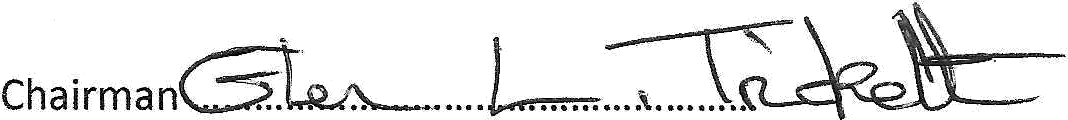 